Karin K. Townsel MemorialScholarship at TLCApplication Packet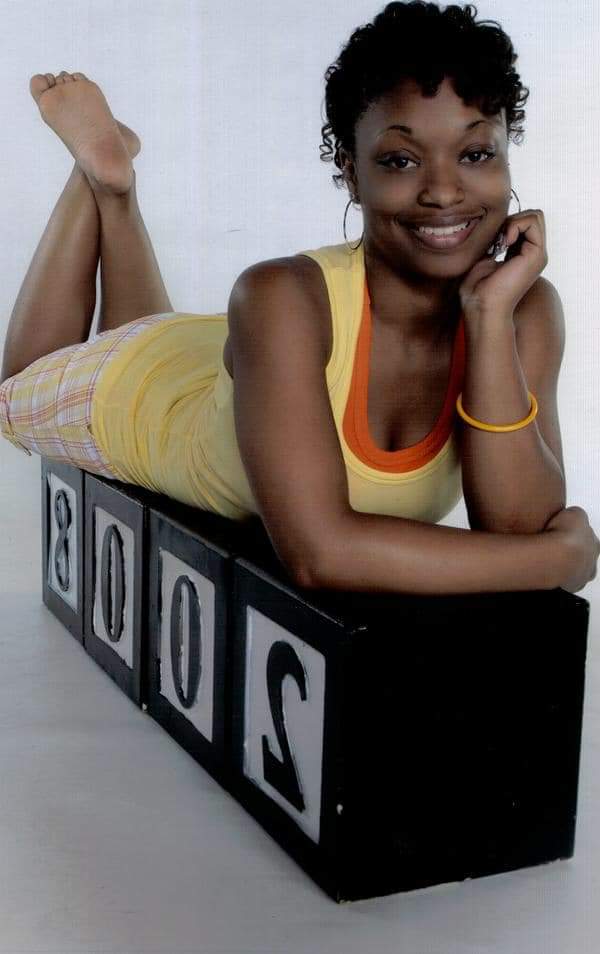 Karin Kimberly TownselKarin Kimberly Townsel was born in Frankfurt, Germany in 1990, the third of 3 children born to Gulf War Veteran Eric A. Townsel Sr. & Disabled Army Gulf War Veteran, Austin Peay State University (APSU) Alumnus, and one of The Liberty Church (TLC) founding members, Samantha D. Sixieme, FNP-BC. Karin was raised as a Clarksvillian when the family relocated from Germany to Clarksville in 1992, when she was just 2 years old. The family joined the Mount Olive M.B. Church and later was one of the founding families of The Liberty Church (TLC). By the time Karin was 6 years old, she was a very familiar face and spark of jovial light at TLC, on the APSU campus in the Theatre Department, and in the Clarksville community alongside her mother, who was working to complete a double major (Communications & Nursing). The Clarksville community watched Karin grow into a beautiful young lady who was very active in her community, serving in numerous organizations and competitions (including: The Liberty Church Choir and God Squad Step Team; the Concerned Citizens' of Clarksville-CCC; The Ms. Black Clarksville Scholarship Pageant; APSU STARS Program; and the Tennessee Miss Scholarship Pageant, to name a few). KKT, as her closest friends called her, was known city wide (and beyond) for her beautiful bright smile, caring and compassionate character, and her generous love and respect for all living things. Karin graduated Rossview High School in 2008 with honors and received several academic scholarships to attend APSU. In 2009, after struggling with a 6-month major depressive episode, Karin took her life. Karin's goal in life was to become a pediatrician. This was truly her calling, as evidenced by the natural attraction and mutual love displayed between her and all children who crossed her path. The Karin K. Townsel Memorial ScholarshipThe Karin K. Townsel Memorial Scholarship is founded in Karin's memory to assist minority students in obtaining college level education by: Providing financial and spiritual support Raising awareness of the impact of depression and other mental health challenges in our community Empowering students to positively impact the world through early intervention in mental health challenges at all levels This scholarship is awarded to deserving high school graduating seniors and college admitted students who wish to further their education by earning a college degree. Additionally, this memorial scholarship is a renewable resource in the amount of $500- $1000 (depending on the number of qualified applicants). To be considered for this scholarship, students must meet the following guidelines and submit the following documentation Initial Application Requirements Applicant must be of minority descentApplicant must be a graduating senior from a Clarksville High School Applicant must have at least a 2.8 cumulative grade point averageApplicant must be accepted or enrolled in 4-year college or university Application Submission Documentation ____  An “Official” school transcript w/seal must be submitted with the completed application ____  Two letters of recommendation (one from school personnel and one from someone in the             community) ____  500-word essay (Typed, 12 point font, Times New Roman, double-spaced) along with application ____  Official acceptance letter from at least one 4-year collegiate institution ____  Official ACT/SAT scores (optional) Renewal Application Requirements 1. Renewal applicant must have been initially awarded the Karin K. Townsel Memorial Scholarship 2. Renewal applicant must have completed at least one consecutive semester in an approved 4-year college or university 3. Renewal applicant must have maintained a minimum 3.0 grade point average 4. Renewal applicant must have submitted required ‘Impact of scholarship’ letter. Completed application must be postmarked and submitted by _____________________ to the following address: The Liberty Church
Attn: KKT Scholarship Committee 613 E. Street Clarksville, TN 37042**All Scholarship Recipients must submit a letter to the scholarship committee sharing the impact of the Karin K. Townsel Memorial Scholarship. All letters will be shared with primary Donor. ** The Karin K. Townsel Memorial Scholarship ApplicationName 														Address 														Phone #								Email 						Ethnicity/Race							Date of Birth 					Parent (s) or Guardian 											Name of High School _________________________________		Current GPA 			College Choices:1st Choice: 														2nd Choice: 														3rd Choice: 														Have you applied? _____ 	Have you been accepted? _____ 	(Attach a copy of acceptance letter)Have you applied for financial assistance? _____			 If yes, what type? 			List Extra-Curricular Activities and All Leadership Roles:List Special Honors/Awards: List All Community Service Involvement:Discuss Your Career Goal (s):I hereby certify that all of the aforementioned information is true and correct to the best of my knowledge. I also understand that any false statements may disqualify me from consideration for this scholarship.Signed: ________________________________________________		Date: ____________ Scholarship Essay QuestionsPlease respond to one of the essay prompts below. The essay response should be: 500 words, typed, double-spaced, 12-point font, and Times New Roman format). Please utilize the principles of effective essay writing that include a focused main topic with supporting information. Also, be sure to check your essay for clarity, proper grammar, and correct spelling. Type, print and attach your essay to your application. Essay Prompt #1: How important is it for people to maintain strong mental health? Essay Prompt #2: What obstacles/roadblocks have you faced in life, that have challenged you mentally and how did you overcome them? 